Pond Square Chapel  -  Christmas Services for Dec 21/Jan 22Also check Website – www.pondsquarechapel.org.uk;and YouTube channel Pond Square Chapel – some services streamed liveSunday 5th December10.30 am			-	Service of Holy Communion4.30 pm			-	Christingle Event - all welcomeSunday 12th December10.30 am		-	Nativity Service for all the Family, with Brass BandSunday 19th December10.30 am			-	Service of Carols and Lessons - all WelcomeChristmas Eve		-	Friday 24th December6.30 pm			-	Family Service by CandlelightChristmas Day		-	Saturday 25th December10.30 am			-	Christmas Day Family ServiceSunday 26th December10.30 am			-	Service for Last Sunday of the YearSunday 2nd January 202210.30 am			-	Service for First Sunday of the New Year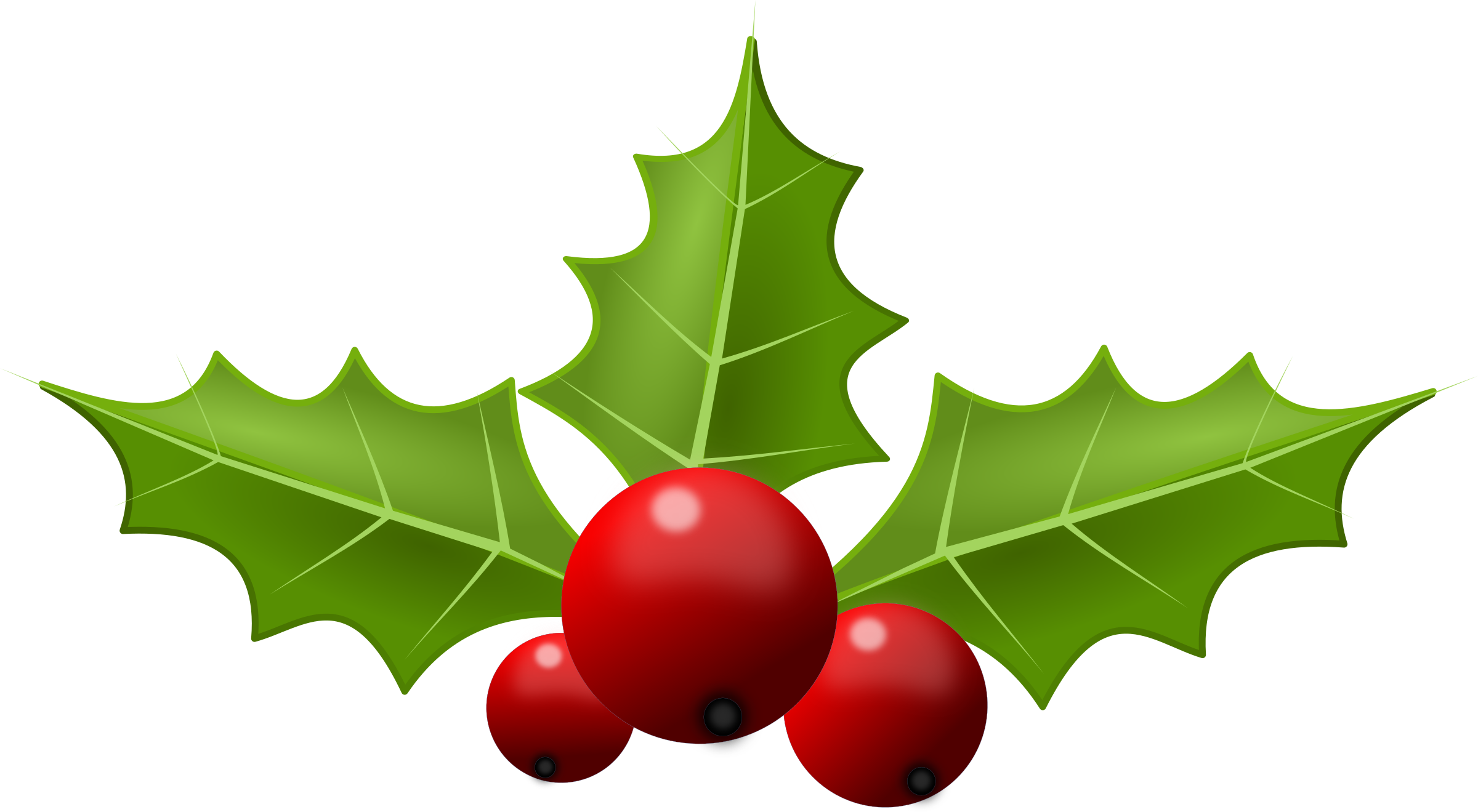 